Тест по теме: «Параллелограмм. Прямоугольник. Ромб. Квадрат»Вариант 1Часть 1. Выберите правильный вариант ответа.Четырехугольник, у которого две противолежащие стороны параллельны, называетсяПараллелограммКвадратРомбПрямоугольникПрямоугольник, у которого все стороны равны, называется ПараллелограммКвадратРомбПрямоугольникКакая фигура обладает следующими свойствами:- противоположные углы равны;- все стороны равны;- диагонали пересекаются под прямым углом и является биссектрисами его углов?Прямоугольник        Ромб          Квадрат    ПараллелограммВ ромбе одна из диагоналей равна его стороне. Углы ромба:30°, 60°, 30°, 60°        45°, 45°, 135°, 135°        60°, 60° ,  120°, 120°  30°, 150°, 30°, 150°Сумма двух углов параллелограмма  134°. Найдите его углы.134°, 134°, 46° 46°      67°, 67°, 113°, 113°       67°, 67°, 134°, 134°  67°, 113°, 134°, 46°Периметр п 36см. Одна из сторон 12см. Найти остальные стороны. 12, 12, 6, 6        12, 18, 12, 6   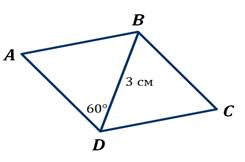 12,  6, 10, 8    12,  12, 8, 8На рисунке ABCD – ромб, BD = 3 см, . Найдите периметр ромба?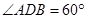 6 см9 см12 см24 смMPKT – параллелограмм, РО = 4, МО = 3. Найти РТ + МК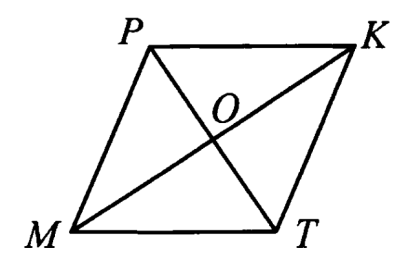  12 см     14  см 7  см24 см Часть 2. Выполните задания  с подробным  решением.Периметр параллелограмма равен 24 см, а одна из сторон в два раза больше другой. Чему равна наименьшая из его сторон?Диагонали ромба составляют с его стороной углы, один из которых на 35° меньше другого. Чему равен меньший угол ромба?Тест по теме: «Параллелограмм. Прямоугольник. Ромб. Квадрат»Вариант 2Часть 1. Выберите правильный вариант ответа.Параллелограмм, у которого все стороны равны, называетсяПараллелограммКвадратРомбПрямоугольникПараллелограмм, у которого все стороны равны, называется ПараллелограммКвадратРомбПрямоугольникКакая фигура обладает следующими свойствами:- все углы равны;- все стороны равны;- диагонали пересекаются под прямым углом и является биссектрисами его углов?Прямоугольник        Ромб          Квадрат    ПараллелограммДиагонали квадрата делят его на четыре треугольника. Найдите углы каждого треугольника:45,45,9030,60,9025,75,90Сумма двух углов ромба  168°. Найдите его углы.168°, 168°, 192° 192°      84°, 84°, 96°, 96°       84°,84°, 192°, 192°   168°, 168°, 96°, 96°Периметр параллелограмма  50см. Одна из сторон 13 см. Найти остальные стороны. 13,13, 13, 1313,13,12,1212,  6, 10, 12   12,  9, 10, 9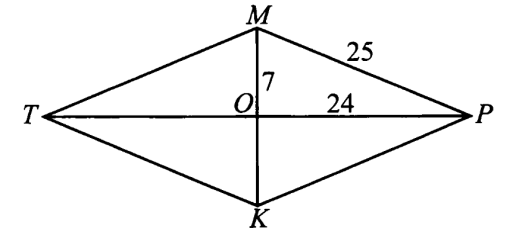 MPKT – ромб, МР = 25, ОР = 24, МО = 7. Найти периметр треугольника ТОК.49 см168 см175 см56 смABCD – прямоугольник, ВD = 5, АВ = 4, AD = 8. Найти АО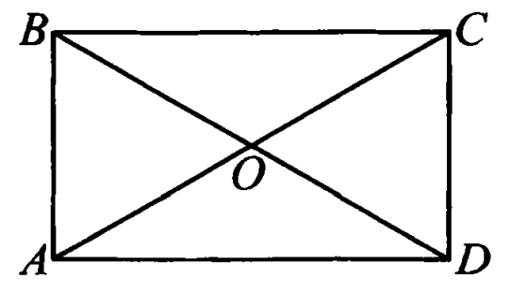  10 см      4 см 2,5 см     2 см Часть 2. Выполните задания  с подробным  решением.Периметр параллелограмма равен 40 см, а две из его сторон относятся как 3 : 1. Чему равна наибольшая из его сторон?Диагонали ромба составляют с его стороной углы, один из которых на 10° меньше другого. Чему равен больший угол ромба?